中国国际贸易促进委员会济宁市支会China Council for the Promotion of International Trade Jining Branch关于组织参加“2020年中国—意大利鲁商 (消费品)线上洽谈会”的通知各县区商务主管部门、各有关单位：为深入贯彻省委、省政府关于统筹推进疫情防控和经济社会发展工作的有关要求，认真落实关于“创新展会服务模式” 的工作部署，有效应对疫情对企业境外参展的不利影响， 4月份开始山东省贸促会与意大利中小企业劳动联合会共同使用“贸易通”系统，就防疫物资贸易举办了系列线上洽谈活动，6月5日，双方将再次举办“中国—意大利鲁商(消费品)线上洽谈会”。有关情况如下：一、基本情况（一）名称2020年中国—意大利鲁商(消费品)线上洽谈会（二）时间2020年6月5日（周五）（三）地点中方线下主会场设在山东省贸促会会议室（济南市经四路158号西楼）；双方将在ZOOM会议室设立线上主会场（会议ID及密码将在报名后获取）。为提升洽谈效率和质量，省贸促会将筛选部分参会企业到线下主会场集中参会；未能到线下主会场参会的，可随时随地自行使用电脑或手机客户端参会（省贸促会将提前组织有关软件应用培训）。二、组织机构（一）主办单位中国国际贸易促进委员会山东省委员会意大利中小企业劳动联合会（二）承办单位山东省贸促会贸易投资服务中心三、展览洽谈议程（一）双方嘉宾致辞；（二）企业推介展示；（三）企业交流洽谈。工作语言为汉语、意语交传。四、意大利出口产品范围（一）食品类：红酒、橄榄油、面粉、披萨、咖啡、干果、罐头、甜点等；（二）服饰类：高级时装、婚纱、包；（三）日用品：瓷器、农副产品及其他。30多家意大利品牌中小企业将在线推介展示，很多企业首次与中国开展贸易。五、山东企业参会建议（一）商超零售及各类进口贸易企业参会洽谈；（二）贸易代理或自主创业企业参会寻找商机；（三）山东省有意出口意大利的企业参加洽谈会，推介展示产品（鼓励企业自备翻译，不能配备翻译者请提前提供有关资料，以便翻译）。本次展览洽谈会为山东省贸促会举办的公益活动，不向企业收取任何费用。请组织有意向的企业积极参会，并将参会名单报送至市贸促会jnmc2166356@163.com。下载地址：http://www.ccpitsd.org.cn/Uploads/Images/20200515/5ebe995fce99f.docx联系人：司来霞0537-2658170     邓长来0537-2166356附件：2020年中国—意大利鲁商(消费品)线上洽谈会报名表 济宁市贸促会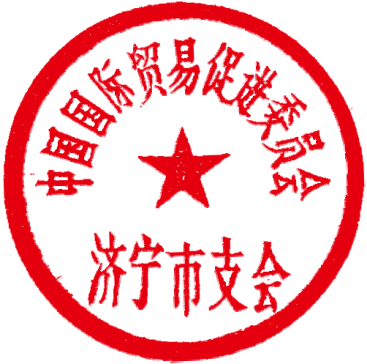                                 2020年5月18日附件报名表公司名称中文：中文：中文：中文：中文：中文：公司名称英文：英文：英文：英文：英文：英文：参会意向进口/出口/代理/其他进口/出口/代理/其他进口/出口/代理/其他海关编码海关编码进口产品□食品类□服饰类□日用品类□其他类：                            □食品类□服饰类□日用品类□其他类：                            □食品类□服饰类□日用品类□其他类：                            □食品类□服饰类□日用品类□其他类：                            □食品类□服饰类□日用品类□其他类：                            □食品类□服饰类□日用品类□其他类：                            主要进口区域欧洲 □美洲 □亚洲 □大洋洲 □非洲（可多选）欧洲 □美洲 □亚洲 □大洋洲 □非洲（可多选）欧洲 □美洲 □亚洲 □大洋洲 □非洲（可多选）欧洲 □美洲 □亚洲 □大洋洲 □非洲（可多选）欧洲 □美洲 □亚洲 □大洋洲 □非洲（可多选）欧洲 □美洲 □亚洲 □大洋洲 □非洲（可多选）单位类别进口代理商    □自营进口商机械制造商    □批发商零售商        □其他进口代理商    □自营进口商机械制造商    □批发商零售商        □其他进口代理商    □自营进口商机械制造商    □批发商零售商        □其他进口代理商    □自营进口商机械制造商    □批发商零售商        □其他进口代理商    □自营进口商机械制造商    □批发商零售商        □其他进口代理商    □自营进口商机械制造商    □批发商零售商        □其他单位简介（100字以内）中文：中文：中文：中文：中文：中文：单位简介（100字以内）英文：英文：英文：英文：英文：英文：联系人姓名性别职务联系人手机邮箱